Comunicato stampa 2020L’ART Dèco secondo GRAFF si chiama Topaz VBB, Ottone spazzolato vintage (finitura epossidica) e GUNMETAL trasformista (finitura organica).Ma anche CROMATO elegante (finitura galvanica).Topaz è la collezione di rubinetteria per lo spazio bagno che si ispira all’Art Dèco. Nessun dettaglio eccessivo, ma un’inconfondibile base esagonale sulla quale poggia il corpo del rubinetto. Disegnata da G+Design Studio, la collezione di GRAFF si rivela come la narrazione di un progetto, un vero e proprio elemento di arredo dal concept preciso: una rivisitazione stilistica in chiave attuale.Tutti gli elementi della collezione Topaz sono caratterizzati da un’estetica ritmata, fatta di geometrie pure, arricchite da dettagli stilistici: gli accessori coordinati definiscono l’ambiente come veri e propri elementi d’arredo armonici e funzionali. Tutti i rubinetti sono realizzati da un blocco di ottone massiccio internamente svuotato. Per questa ragione il getto risulta più corposo del normale e conferisce all’intero rubinetto un’importanza e una proporzione uniche.La nuova leva ha una sezione ottagonale che richiama il tema della collezione, risulta gentilmente spessa per un’impugnatura ergonomica. Il getto è più basso, un classico rivisitato con gli stessi riferimenti geometrici.Le finiture in foto sono Vintage Brushed Brass (VBB, finitura epossidica simile a quelle a polvere), Gunmetal (finitura organica) e Cromo Lucido (finitura galvanica).Nella versione in ottone spazzolato vintage VBB (Vintage Brushed Brass), Topaz esprime il meglio di sé: si tratta di una versione vintage dell’ottone con una spazzolatura  che varia  dal giallo dell’ottone al marrone scuro. Le finiture con rivestimento a polvere sono sviluppate con un procedimento a secco chiamato deposizione elettrostatica a spruzzo in cui una polvere fine viene applicata con una pistola su una base metallica e quindi essiccata a temperature elevate. I prodotti verniciati a polvere sono resistenti all'umidità e alla luce ultravioletta e hanno una lunga durata. Oltre a dare una consistenza piacevole, il trattamento con verniciatura a polvere riduce il rischio di graffi, scheggiature, abrasioni, corrosione e altri segni di usura. L'ottone spazzolato Vintage è un rivestimento liquido epossidico con proprietà simili alle finiture a polvere. La spazzolatura è realizzata a mano come per tutte le finiture spazzolate GRAFF.Nella versione Gunmetal, Topaz si trasforma: le finiture organiche sono delicate e richiedono cure e attenzioni speciali. Destinate a cambiare aspetto nel tempo, si evolvono sviluppando un calore e un carattere unici. Il Gunmetal (come il Gunmetal Strutturato) è sottoposto ad un processo di ceratura industriale che gli attribuisce un aspetto più naturale e una texture più “calda” e vellutata al tatto. Se non trattati con la cera, Gunmetal e Gunmetal Strutturato tendono a schiarirsi sui bordi.Prodotta in ottone a bassissimo contenuto di nickel e piombo, - cinque anni la garanzia GRAFF- la rubinetteria Topaz è realizzata nel rispetto delle normative per l'acqua potabile e quindi in base ai criteri più restrittivi richiesti per la tutela della salute e dell'ambiente. Disponibilità: settembre 2020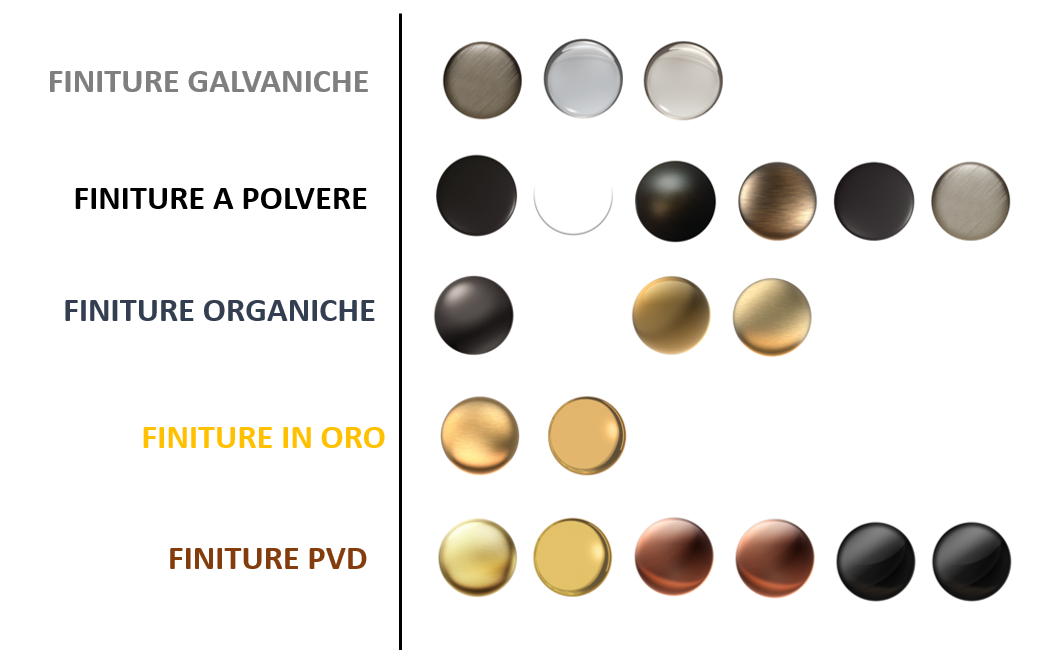 Nome collezione: Topaz Nome finitura: Cromo LucidoDesign: G+Design Studio Prezzo trefori: (Cromo) a partire da 645,00 euro+IVA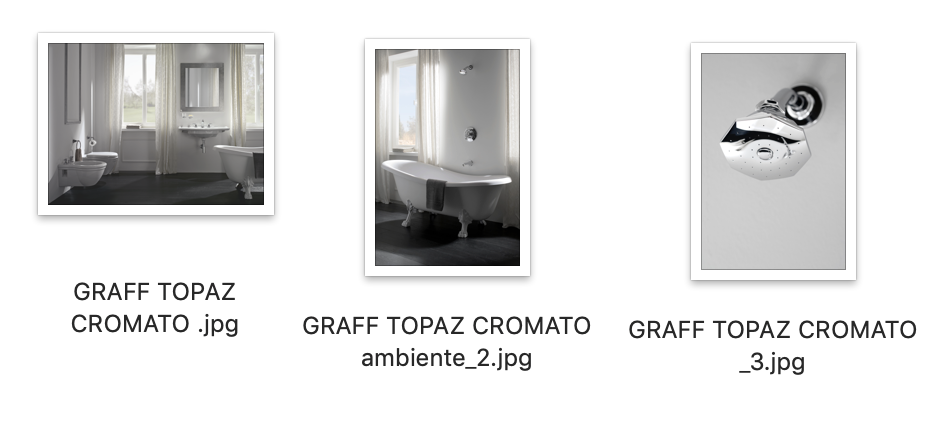 Nome collezione: Topaz Nome finitura: (Ottone Spazzolato Vintage) VBB Design: G+Design Studio Prezzo: (finitura Vintage Brushed Brass) a partire da 925,00+IVA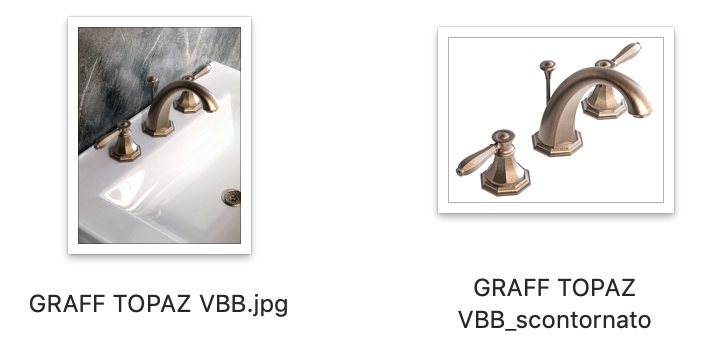 Nome collezione: TopazNome finitura: GunmetalDesign: G+Design Studio Prezzo: (finitura Gunmetal) a partire da 871,00+IVA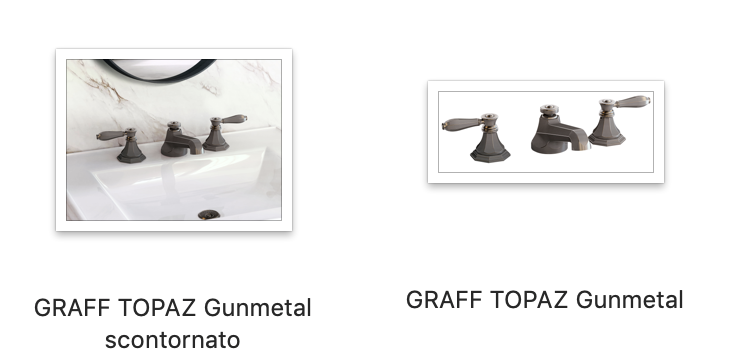 